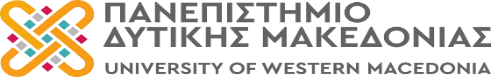 ΠΡΑΚΤΙΚΟ ΚΑΤΑΜΕΤΡΗΣΗΣ ΨΗΦΩΝΓΙΑ ΤΗΝ ΕΚΛΟΓΙΚΗ ΔΙΑΔΙΚΑΣΙΑ ΑΝΑΔΕΙΞΗΣ ΠΡΟΕΔΡΟΥ ΚΑΙ ΑΝΤΙΠΡΟΕΔΡΟΥ ΤΟΥ ΣΥΜΒΟΥΛΙΟΥ ΦΟΙΤΗΤΩΝ ΤΟΥ ΠΑΝΕΠΙΣΤΗΜΙΟΥ ΔΥΤΙΚΗΣ ΜΑΚΕΔΟΝΙΑΣ Στην Κοζάνη σήμερα, 14/02/2024 και ώρα 14:00 τα μέλη της τριμελούς εφορευτικής επιτροπής για την ανάδειξη Προέδρου και Αντιπροέδρου του Συμβουλίου Φοιτητών του Πανεπιστημίου Δυτικής Μακεδονίας:1) Ηλιοπούλου Κερασίνα2) Σαββίδης Γεώργιος3) Γράβαλος Χρήστοςτα οποία ορίσθηκαν κατόπιν ηλεκτρονικής κλήρωσης με την Πράξη του Πρύτανη του Πανεπιστημίου Δυτικής Μακεδονίας, με αριθμό πρωτοκόλλου 3479/10-02-2024 (ΑΔΑ: 67ΟΨ469Β7Κ-ΚΚΤ), συντάσσουν το παρόν Πρακτικό Καταμέτρησης ψήφων, σύμφωνα με την αριθμ. 123024/Ζ1/2022 (ΦΕΚ 5220/τ.Β΄/07-10-2022) Κοινή Υπουργική Απόφαση. Μετά τη λήξη του προκαθορισμένου χρονικού διαστήματος της ηλεκτρονικής ψηφοφορίας, μέσω του ειδικού πληροφοριακού συστήματος «Ψηφιακή Κάλπη ΖΕΥΣ» τα μέλη της τριμελούς επιτροπής συνεδρίασαν και διαπίστωσαν ότι η διαδικασία διεξήχθη ομαλά και δεν υποβλήθηκαν ή υποβλήθηκαν ενστάσεις,( διαγράψτε το μη σχετικό) εισήγαγαν τα αυστηρώς απόρρητα, ατομικά Κρυπτογραφικά Κλειδιά ψηφοφορίας και το σύστημα «Ψηφιακή Κάλπη ΖΕΥΣ» εξήγαγε τα αποτελέσματα της ψηφοφορίας για την εκλογή Προέδρου και Αντιπροέδρου του Συμβουλίου Φοιτητών του Πανεπιστημίου Δυτικής Μακεδονίας, τα οποία έχουν ως ακολούθως:Αριθμός εγγεγραμμένων εκλογέων: 8Αριθμός των ψηφισάντων : 7 Αριθμός του συνόλου των έγκυρων ψήφων: 7 Αριθμός των άκυρων/λευκών ψήφων: 1 Αριθμός των ενστάσεων επί της καταμέτρησης των ψήφων : 0O υποψήφιος για τη θέση Προέδρου/Αντιπροέδρου του Συμβουλίου φοιτητών, Βαρζής Γεώργιος, έλαβε από τους εκλογείς μία (1) έγκυρη ψήφο. Ο υποψήφιος για τη θέση Προέδρου/Αντιπροέδρου του Συμβουλίου φοιτητών, Ζανιάς Ευάγγελος, έλαβε από τους εκλογείς πέντε (5) έγκυρες ψήφους. Η υποψήφια για τη θέση του Προέδρου/Αντιπροέδρου του Συμβουλίου φοιτητών, Κωστή Παρασκευή, έλαβε από τους εκλογείς μία (1) έγκυρη ψήφο.  Το πρακτικό αυτό θα αναρτηθεί στο διαδικτυακό τόπο του Πανεπιστημίου Δυτικής Μακεδονίας .Η Τριμελής Εφορευτική ΕπιτροπήΗ Τριμελής Εφορευτική ΕπιτροπήΟνοματεπώνυμοΥπογραφήΗλιοπούλου Κερασίνα 2) Σαββίδης Γεώργιος3) Γράβαλος Χρήστος